Verklaring beperking ouderMoet ik dit formulier invullen?Het kan zijn dat het voor een of beide ouders onmogelijk is om de leerling te brengen en halen, vanwege een beperking van de ouder. Als dat het geval is, moet u dit formulier invullen. U legt met dit formulier uit waarom u de leerling niet kunt brengen en halen.Of u de leerling kunt brengen en halen hangt misschien niet alleen af van uw beperking, maar ook van wat de leerling nodig heeft om op school te komen. En van de vervoermiddelen die u wel of niet heeft. Daarom nemen we ook een aantal verklaringen op over wat de leerling nodig heeft en over vervoermiddelen.In te vullen door de ouder met een beperkingOnderstaande vragen gaan niet over uw beperking, maar over het schoolgaan met de fiets, auto of openbaar vervoer. Hiermee kunnen wij bepalen welke vervoerwijzen naar school wel en niet aan de orde komen. Daardoor kunnen wij informatie over uw beperking beter op waarde schatten.Fiets⬚ Fietsen is voor de leerling geen optieAuto⬚ Ik heb geen rijbewijs⬚ Ik heb niet de beschikking over een autoOpenbaar vervoer (bus, trein, tram, metro)⬚ Openbaar vervoer is voor de leerling geen optie⬚ De reistijd is meer dan 45 minuten enkele reisIn te vullen door de deskundigeNaam ouder:___________________________________⬚ Ik verklaar dat ik onderstaande gegevens volledig en naar waarheid heb ingevuld.
Relatie tot de leerling:⬚ Vader⬚ MoederIk kan vanwege mijn beperking de leerling niet brengen en halen. Dit geldt voor…⬚ de heenrit van de leerling (van huis naar school) ⬚ de terugrit van de leerling (van school naar huis)Ik kan vanwege mijn beperking de leerling niet brengen en halen. Dit geldt voor…⬚ de heenrit van de leerling (van huis naar school) ⬚ de terugrit van de leerling (van school naar huis)Waarom kunt u door uw beperking de leerling niet brengen en halen?Waarom kunt u door uw beperking de leerling niet brengen en halen?Naam bedrijf / organisatie:				Datum: 		______________________________________       __________________________Naam deskundige:					Functie:______________________________________      	__________________________+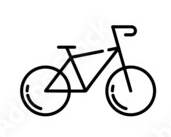 Brengen en halen met de fietsDe beperking verhindert mijn patiënt om:⬚ Te fietsen⬚ Te fietsen met een kind in een kinderzitje⬚ Te fietsen en daarbij een meefietsend kind te begeleiden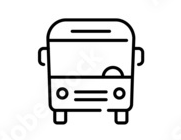 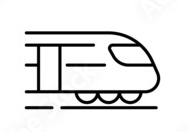 Brengen en halen met openbaar vervoerDe beperking verhindert mijn patiënt om:De leerling te brengen en halen tot aan de schoolOchtend / Heenreis leerling⬚ Van huis naar school mee te reizen met de leerling⬚ Na het brengen terug te reizen Middag / Terugreis leerling⬚ Voor het halen naar school te reizen ⬚ Vanaf school mee terug te reizen met de leerlingDe leerling te brengen en halen tot aan de halte⬚ De leerling ‘s ochtends naar de halte te brengen⬚ De leerling ‘s middags van de halte te halen